انگریزی کی مفت کلاسیزکب: ستمبر میں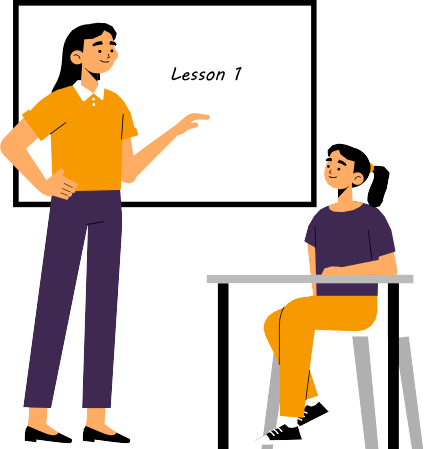 کہاں : ہیکس تھورپ پرائمری سکول، اربن رو ہیکستھورپ 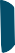 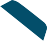 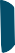 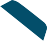 